بسمه تعالیآموزش و پرورش ناحیه دو اراک بسمه تعالیآموزش و پرورش ناحیه دو اراک بسمه تعالیآموزش و پرورش ناحیه دو اراک نام ونام خانوادگی :                                                             نام دبیر:                                                                      تاریخ امتحان :                                                             نام ونام خانوادگی :                                                             نام دبیر:                                                                      تاریخ امتحان :                                                             نام ونام خانوادگی :                                                             نام دبیر:                                                                      تاریخ امتحان :                                                             نام درس :                                                                      نام کلاس :                                                                   ساعت امتحان : نام درس :                                                                      نام کلاس :                                                                   ساعت امتحان : نام درس :                                                                      نام کلاس :                                                                   ساعت امتحان : نوبت دوم                                                                      رشته :                                                                          مدت امتحان :                                                             نوبت دوم                                                                      رشته :                                                                          مدت امتحان :                                                             نوبت دوم                                                                      رشته :                                                                          مدت امتحان :                                                             ردیفسوالاتبارم 1در یک دنباله حسابی جمله اول 24 است و می دانیم جمله اول و پنجم و یازدهم این دنباله با یکدیگر دنباله هندسی تشکیل می دهند . قدر نسبت دنباله حسابی را به دست آورید .12با توجه به تابع  و نمودار تابع f به سؤالات زیر پاسخ دهید :الف – دامنه تابع f و برد تابع g را بنویسید.            ب – مقدار  را به دست آورید .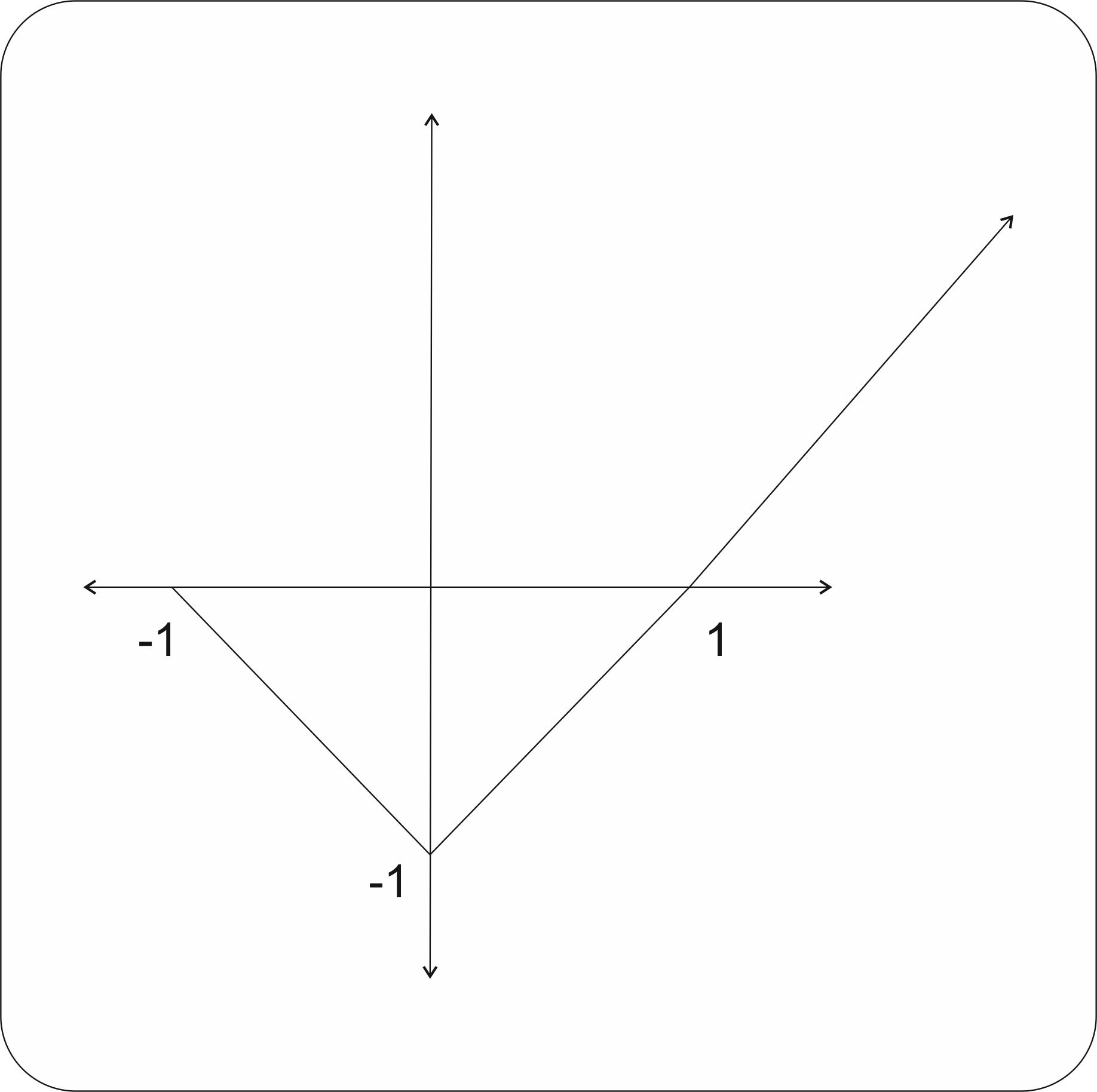 13مجموعه جواب نامعادله مقابل را به دست آورید .                                                                            14به کمک انتقال نمودار تابع مقابل را رسم کنید                                                15درستی و نادرستی گزاره های زیر را بنویسید .الف – رابطه بین دانش آموزان یک کلاس و گروه خونی آنها تابع یک به یک است .ب- مجموعه  برابر است با ج- اگر  و  باشند آنگاه  می باشد .د- به ازای x های مثبت اگر  باشد  می باشد.16کدام یک از توابع زیر نمایی نیست .                                                                                                                                      (د0.57اگر  تابع صعودی باشد صعودی است یا نزولی را؟0.58اگر و باشد حاصل عبارت A را به دست آورید .19معادله لگاریتمی مقابل را به دست آورید .110یک دوچرخه سوار دور یک میدان دایره ای شکل به قطر 20 متر را دور می زند . اگر زاویه 225 درجه نسبت به میدان چرخیده باشد چه مسافتی را طی کرده است ؟0.7511حاصل عبارات مقابل را به دست آورید .1.2512در تابع زیر ابتدا حداقل و حداکثر ودوره تناوب را مشخص کنید. سپس نمودار را دریک دوره تناوب رسم کنید؟1.513اگر  و θ زاویه ای در بع دوم باشد مقدار را به دست آورید .1.2514اگر دو ضلع یک زمین کشاورزی مثلث شکل 45 و 40 کیلومتر باشد و زاویه بین این دو ضلع 150 درجه باشد اگر در هر کیلومتر مربع به طور متوسط 5 درخت کاشته شده چند درخت می توان در این زمین کاشت ؟1.2515اگر  و   باشد ماتریس های A و را به دست آورید .1.516دستگاه مقابل را از روش ماتریس معکوس حل کنید .                                                        1.517با ارقام 4 و 3 و 2 و 1 و 0 بدون تکرار چند عدد سه رقمی فرد می توان نوشت .0.518با 5 نقطه روی محیط دایره می توان : الف- چند بردار غیر صفر رسم کرد ؟ب- چند مثلث رسم کرد ؟119بین 4 زن و 3 مرد به چند طریق می توان یک گروه 3 نفری انتخاب کرد به طوری که: الف – حداقل یک مرد در گروه باشد ؟ب- نفر اول رئیس و نفر دوم معاون و نفر سوم خدمتکار باشد.1.5موفق باشید .موفق باشید .موفق باشید .